Уже з 5 січня 2022 року на сайті ЛРЦОЯО http://lv.testportal.gov.ua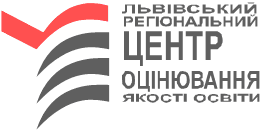      абітурієнти з Волинської, Львівської та Рівненської                                                                                                           областей матимуть можливість зареєструватися на участь у пробному зовнішньому незалежному оцінюванні.Алгоритм реєстрації нескладний:1. зайти на сайт ЛРЦОЯО lv.testportal.gov.ua на сторінку «Пробне ЗНО-2022. Реєстрація».2. Ознайомитися з документами, що регламентують проведення пробного тестування.3. Заповнити на сайті реєстраційну форму, сформувати та відправити електронну заяву. Отримати логін та код доступу до інформаційної сторінки учасника ПЗНО (далі - інформаційна сторінка).4. Зайти на інформаційну сторінку, сформувати і роздрукувати квитанцію для сплати вартості послуг. Вартість участі одного учасника в одному тестуванні   становить 300 грн.5. Здійснити оплату на основі цієї квитанції протягом чотирьох днів, але не пізніше 25 січня 2022 року. Кошти, перераховані після 25 січня, зараховуватись не будуть. Скористайтеся можливістю — зареєструйтеся та пройдіть пробне ЗНО!Бажаємо успіху!